Lesson 5 The Building Boy – Sentence Stacking (Plot Point 5)Jotting SideSentence Stacking SideChunk 1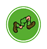 ActionImperative verbswake upopen your eyesstand upIn memory of Grandma, Tom made his plans and set to work. As the seasons came and went he finally completed his Grandma. _____________________________ _______________________________________ _______________________________________ _______________________________________ _______________________________________ _______________________________________ _______________________________________ _______________________________________ _______________________________________ _______________________________________ _______________________________________ _______________________________________Chunk 2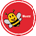 Onomatopoeiaflashwhizzboom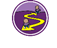 Past tense verbsdartedcascadedIn memory of Grandma, Tom made his plans and set to work. As the seasons came and went he finally completed his Grandma. _____________________________ _______________________________________ _______________________________________ _______________________________________ _______________________________________ _______________________________________ _______________________________________ _______________________________________ _______________________________________ _______________________________________ _______________________________________ _______________________________________